LOBENBERG California Vibe Watercolor Portraiture Supply list* Paint: Student or professional grade (I highly recommendusing professional watercolors) tube watercolor paint such as Schminke, Holbein, Winsor Newton, Da Vinci, etc.Colors: Payne’s Gray (Winsor Newton preferably), a bright lipstick red such as Opera (I LOVE this color!) or Permanent Rose, Alizarin or Crimson Red, Cadmium Yellow and or Cad.Yellow Light (also Azo and Bismuth yellows are some killer translucent, warm yellows that I like but not totally necessary if you just want to stick with the cads.) Yellow Ochre, Raw Sienna, Burnt Sienna, Burnt Umber, Ultramarine blue, Cobalt Blue, Phthalo Blue (or Peacock Blue), Cirulean Blue, Tourqoise Blue Light, plus any other bright colors that you would want to throw into this mix! * A #12 or #16 round watercolor brush that comes to a beautiful, tapered point. I suggest a combination natural and synthetic hair. Don't go too cheap!...this size brush is a real workhorse, and is the one you will paint with the most. * A small # 6 round watercolor brush.* A 1/4 inch, flat watercolor brush.* A Hake brush or 3 to 4 inch flat watercolor brush (any other brushes that you’d like to throw into the mix will be fine).* A soft graphite drawing pencil (can simply be a soft Ticonderoga office pencil).*About three or so sheets (22 by 30 inches) of 140lb. Arches (or any other Professional grade – I like Fabriano and Arches extra white) cold press watercolor paper (NOT cold press rough!). We will be painting on quarter sheets (11 by 15 inches). We can cut them (I’ll show you my easy method) at the workshop.* A good size rectangular plastic palette with paint wells around the outside and a good size mixing area in the inside. The palette should measure about 10 by16 inches. There are various manufactures of these palettes, but they are all around this size and configuration.*Half to one-inch wide 3M blue painter’s tape or masking tape that can keep out water but will not harm the watercolor paper when pulled off.* One box of Original Mr. Clean Magic Erasers (all white). This product can be found in the cleaning section of most supermarkets or at Home Depot and other hardware stores that have cleaning products.* One 11 by 14 inch or so tracing pad.* A roll of absorbent kitchen paper towels, absorbent cloth or sponge to soak up extra water on the brush.*Something to hold about a liter or so of water. I LOVE the Mijello brand two liter bucket. You can find them online or at most major art supply stores.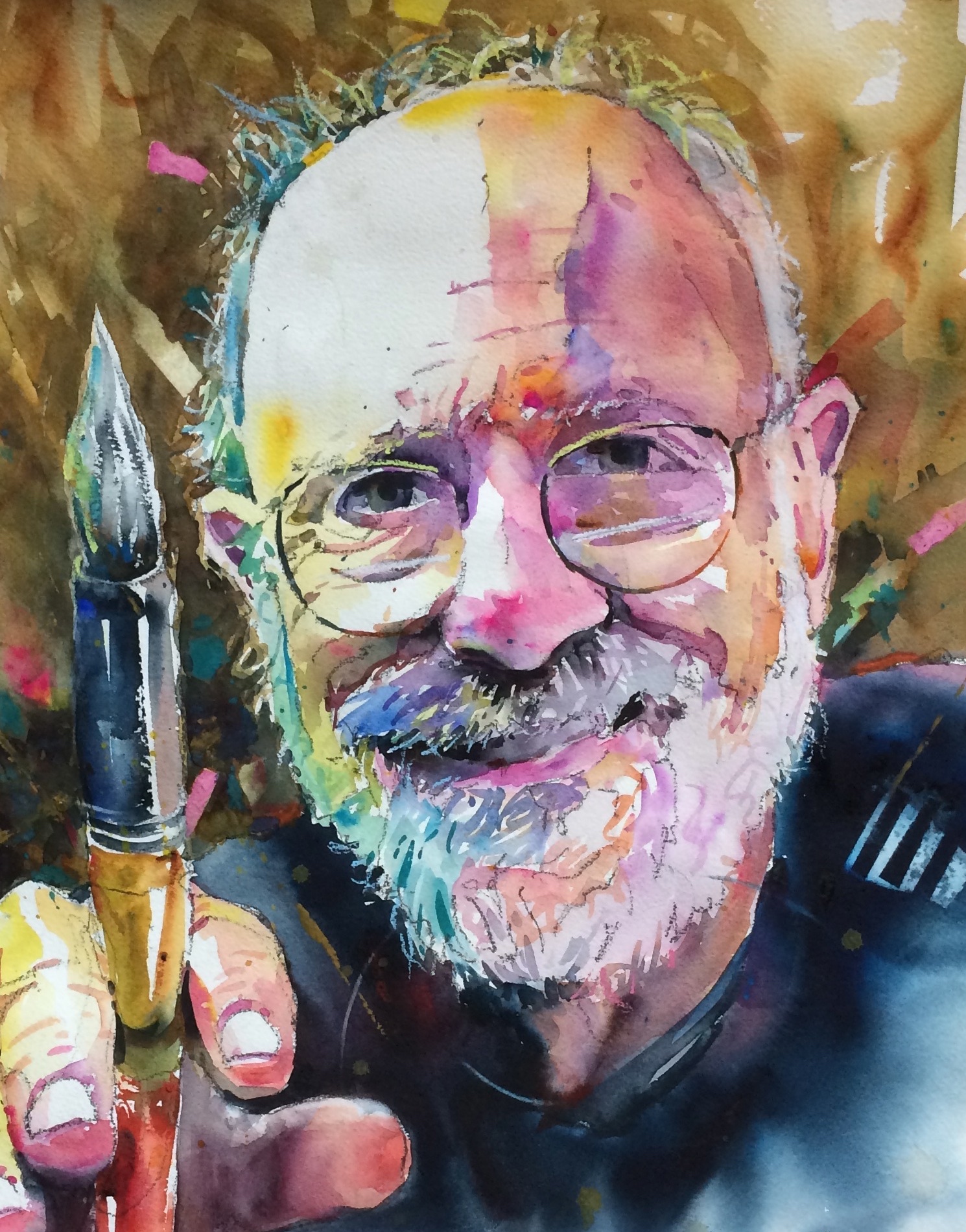 